SKI-CUP 2020	För barn födda 2008 och senare 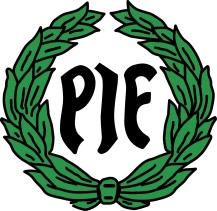 Namn: ____________________________________ TräningarDen 28.1 ordnar vi Lasten Lumipäivät (barnens snödagar), så då delas barnen in i andra grupper än vanligt och deltar i olika stationer. Den 17.3 har vi avslutning med korvgrillning och lekar. Dessa gånger kan man gärna ha skateskidor eller fästet borta från klassiska skidorna.TävlingarV= fritt/vapaa P= klassiskt/perinteinen. Mera info om tävlingarna hittas på hiihtokalenteri.fi.BonuspoängOm du under tiden 14.1-16.2 skidat minst 4 h (förutom ledda träningar) får du ett (1) bonuspoäng samt om du under tiden 17.2 - 17.3 skidat ytterligare minst 4 h (förutom ledda träningar) får du ännu ett (1) bonuspoäng.Antal poäng från träningar:	______Antal poäng från tävlingar: 	______Antal bonuspoäng:		______Sammanlagda poäng:		______Träningarna (klassisk stil) hålls på tisdagar kl.18-19 i Finby och köldgränsen är -15°C. Barnen ska ha lämpliga kläder (lagom varma) på sig. Se gärna till att barnen har ätit före träningen och besökt toaletten. För tillfället har vi ingen toalett vid skidstället. Varje gång så leker vi, tränar teknik, skidar och har lekfulla stafetter. Om man behöver låna utrustning (skidor, stavar, monor) så är det möjligt. Kom då i god tid före träningen så att någon hinner hjälpa vid skidoteket.Skidskolan kostar 30 euro. Då har man rätt att delta i träningarna som hålls på tisdagar 14.1-17.3. Om man också vill delta i skate-träningarna som hålls på torsdagar kl.18-19, så kostar det 70 euro (säsongsavgift). Avgiften faktureras per e-post via MyClub. Alla träningar sätts in i MyClub och man får gärna anmäla in/ut, så vet vi bättre hur många barn som kommer på träningarna. Barnen är inte försäkrade under träningarna. Vi rekommenderar att man skaffar ett ski-pass (27 euro) via suomisport.fi, vilket innehåller försäkring. Om man vill delta i andra tävlingar än föreningens två knattetävlingar så måste man ha ett ski-pass.Ski-cupen består av elva tävlingar och nio träningar. Deltagarna belönas efter hur aktiva de har varit. Ju flera poäng desto bättre pris! Första pris går till de som samlat ihop minst 16 p, andra pris för minst 12 p och tredje pris för minst 9 p. Om tävlingar inhiberas kan poänggränserna justeras eller andra tävlingar komma att beaktas. Priserna delas ut på avslutningen i april, förutsatt att man betalat skidskoleavgiften eller säsongsavgiften. Returnera blanketten till någon av ledarna senast den 18.3. Förfrågningar till Sanna Häggström (050-527 4066 / shaggstrom76@gmail.com)  eller Niklas Westerlund (050-598 8583 / niklas.westerlund@metsagroup.com).Mera information om vår verksamhet hittar ni på: https://pargasifskiteam.idrott.fi/Datum14.121.128.14.211.225.23.310.317.3PoängDatumTävlingPoäng19.1Lempäälä, Timanttiset Ryske Hiihdot (V)26.1Raisio, Landskapsstafett (P+V)1.2Pöytyä, Haukkavuoren Hiihdot (P)5.2Pargas, Klubbmästerskap (V)8.2Rauma, Satakunnan ja Varsinais-Suomen pm-kilpailut (P)11.2Pargas, Knattetävling kl.19.00 (P) 22.2Tammerfors, TaHS-hiihdot (P)27.2Pargas, Knattetävling (V) kl.19.001.3Svartå, Nåid (V) 7.3Kronoby, FSSM (P)14.3Pargas, Johans lopp (P)